Annex 4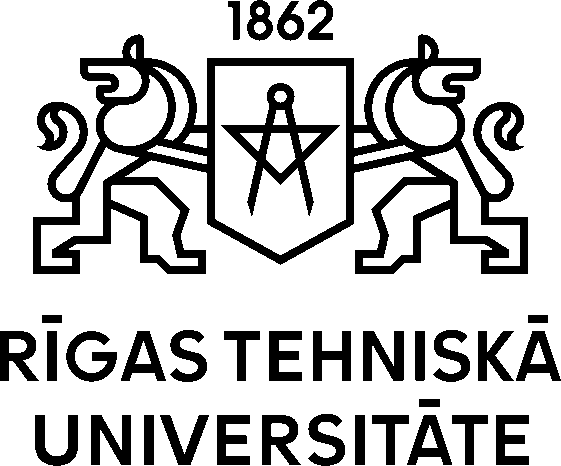 Rīgas Tehniskā universitāte, Reģ. nr. 90000068977, Ķīpsalas iela 6A, Rīga, LV-1048, LatvijaTālr. 67089333,  e-pasts: rtu@rtu.lv, www.rtu.lvRiga Technical universityHead of the Doctoral SchoolAnda BarkāneMotivation letterWhy do you want to pursue a Ph.D.? (600 -1000 words)Applicant    ___________________/ ___________________	                                 signature                               date